 Ørland kommune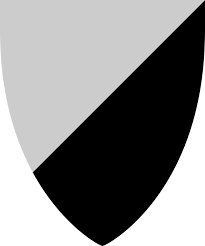 Høringsbrev forskrift om permisjon fra skolen